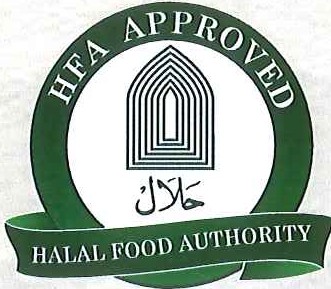 Halal CertificateCertificate No.: S106-MH/HG-SK/031391Issue Date: 25 March 2019	Expiry Date: 13 March 2020Having audited the specifications, the ingredients, processing and formulation, we certify that the product/s listed below is/are HALAL. We are satisfied that the company/manufacturing facility(ies) operate(s) in conformance with HFA Standard HFP-1005-17/4.COMPANY NAME:	SIP LtdCOMPANY ADDRESS:	Westminster Tower, 3 Albert Embankment, London SE1 7SP, UKMANUFACTURINGFACILITY(IES)	Adpo Nv, Haven 1111, 3 Steelandlaan, Kallo, Antwerp, BelgiumADDRESS (IF DIFFERENT):PRODUCT CATEGORY:	Chemical/ Mineral Oils (L)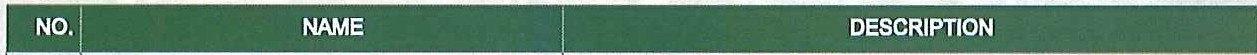 -	-Dr Amir MasoomInterim CEO*************e LC::: C,Lo...i...c:.LI..J ._...o...JL,,_JI .:. IJL.o .jl l µ,_,,Em irates  In te rn a ti on al  Acc re d itatio n Ce nt roAttJ:fAMufti A1dbulkadir BarkatullaHead f lsl.amic Scholars'BoardLi _ _ _I IHalal Food Authority Ltd. Company Registration Number: 6273989. VAT Number: 912380938 Address: 3rd Floor, Balfour House, 741 High Road, London N12 OBP, UK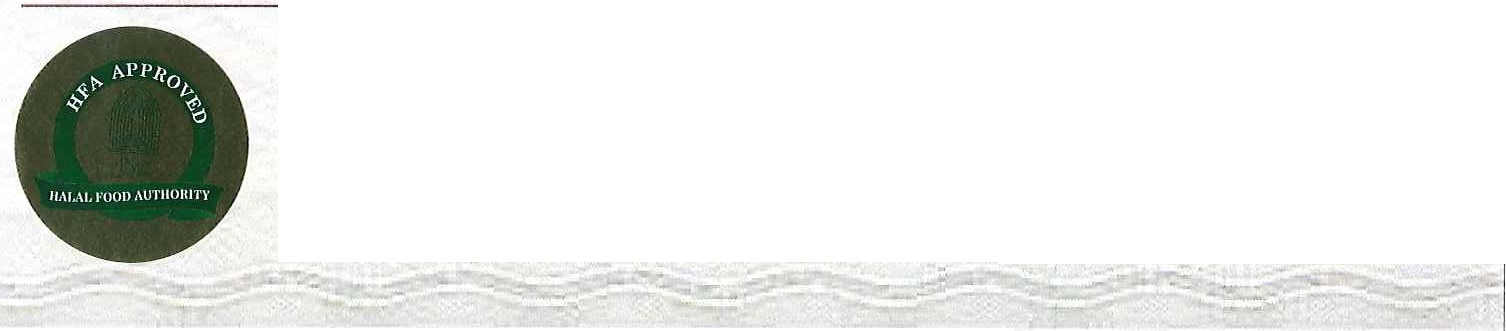 Telephone: +44 (0) 208 4467 127 Email: info@halalfoodauthority.com www.halalfoodauthority.comPage 1 of 1SIPMED (6 to 100) = 24 productsMedicinal White Mineral Oil (petroleum) - Viscosities 6 through to 100 est2SIPMED USP (8 to 100)=   12 productsIMedicinal White Mineral Oil (petroleum)- Viscosities 8 through to 100 cSt3SIPTECH (15-100) = 12 productsTechnical White Mineral Oil (petroleum) - Viscosities 15 through to 100 est